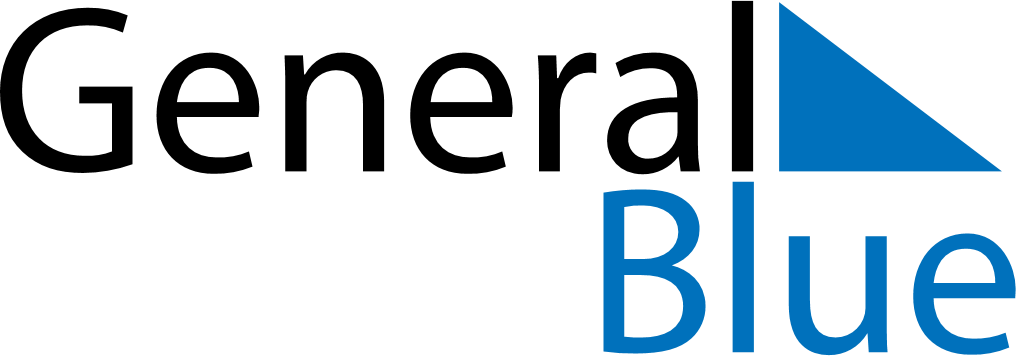 November 2023November 2023November 2023November 2023IcelandIcelandIcelandSundayMondayTuesdayWednesdayThursdayFridayFridaySaturday12334567891010111213141516171718Icelandic Language Day19202122232424252627282930